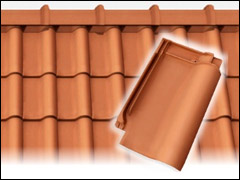 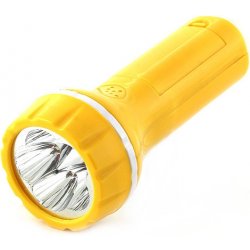 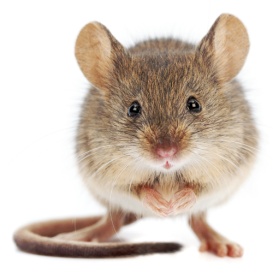 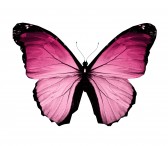 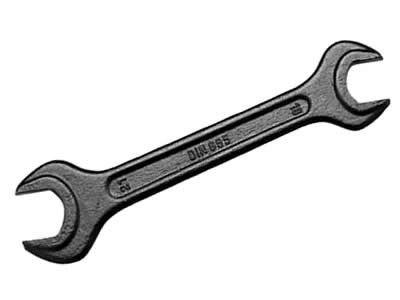 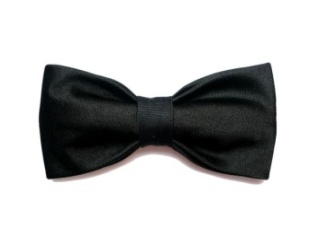 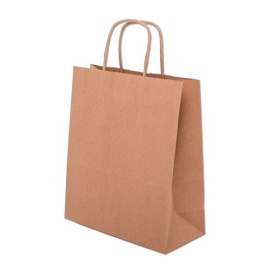 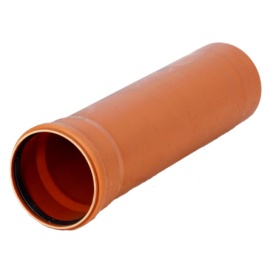 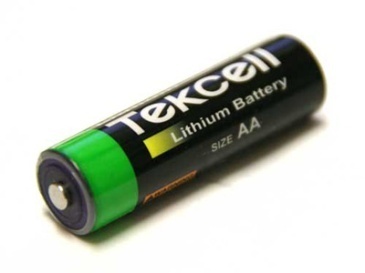 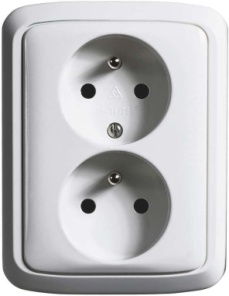 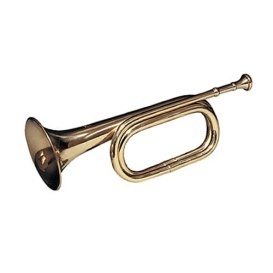 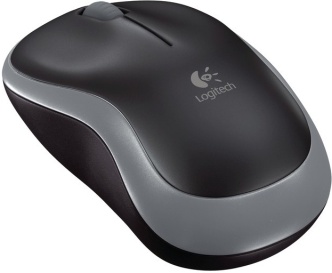 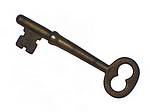 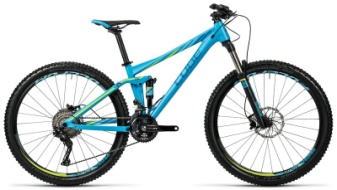 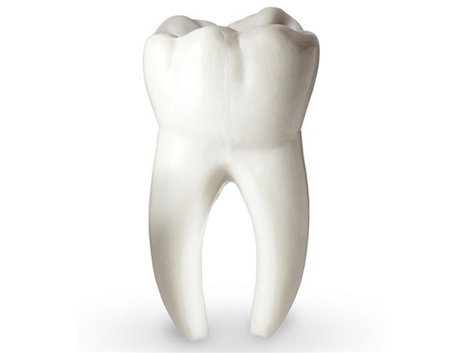 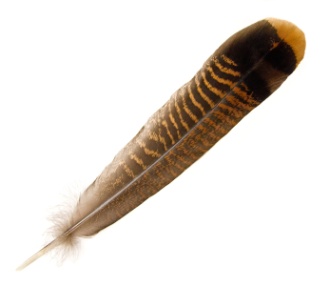 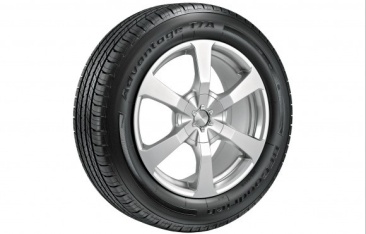 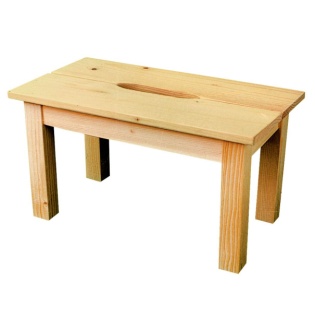 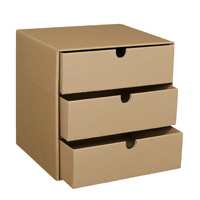 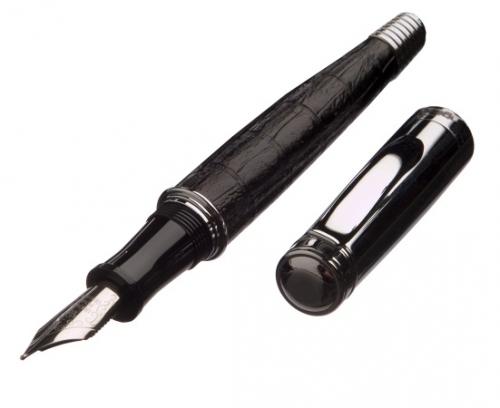 zubveverkaměsícperoautobusškolanohabrýlepostelznámkapravítkotaškajazykhoubakolostrom